									30.09.2019		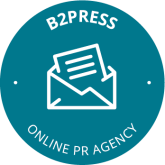 Faiz indirimi sonrası konut kredisi başvuruları %300 arttıKredi faizlerinde yaşanan indirimlerin ardından tüketiciler konut kredisine yöneldi. 2018 Ağustos’tan bu yana yüksek faiz oranları nedeniyle düşük seyreden konut kredisi talepleri 3 kat arttı. Kredili konut satışları ise faiz indiriminin ardından tekrar aylık 35 bin seviyelerine ulaştı.Merkez Bankası’nın politika faizindeki indirim kararıyla bankaların kredi faizlerinde indirim kararı alması, konut almak için kredi indirimi bekleyenleri harekete geçirdi. Hesapkurdu.com konut kredisi verilerine göre, faiz indirimlerinin açıklanmasıyla birlikte online kredi başvuruları %300 artarken, her gün 200 bin kişi bankaların kredi faiz oranlarını internet üzerinden karşılaştırıyor. Kullanıcıların konut kredisinde en çok talep ettiği tutar 125.000 TL, ortalama vade süresiyse 8,5 yıl. Konut kredisi başvurusu yapanların %71’i evliyken, başvuruların %80’i erkekler tarafından yapılıyor. En çok konut kredisi başvurusu toplam başvuruların %22’sinin yapıldığı İstanbul’dan geliyor.Geçtiğimiz yıl kredi faizlerindeki artış, kredili konut satışının aylık 35 binden 10 bin adet seviyelerine gerilemesine neden olmuştu. 2019 yılının başında ise kredili konut satışları aylık 7 bin adetin altına kadar geriledi. Mart ve Nisan aylarında yapılan konut kampanyalarına ek olarak Temmuz ve Eylül ayında uygulanan faiz indirimleriyle kredili konut satış rakamları tekrar aylık 35 bine yükseldi. Konut kredisinde piyasa ortalaması %1,41Konut kredilerinin faiz oranlarında bankalar arası büyük farklar olduğunu belirten Hesapkurdu.com Kredi Ürün Müdürü Ersin Yaşar, “Ziraat Bankası, Halkbank ve Vakıfbank gibi devlet bankaları %0,99 konut kredisi faiz oranıyla en uygun konut kredisi teklifi veren bankalar konumunda. Ancak devlet bankaları konut kredisi verirken özel bankalara göre daha seçici davranıyor. Kredi notundaki ufak düşüşler dahi devlet bankalarından konut kredisi almanıza engel olabiliyor. Özel bankalar ise bu konularda daha esnek olabiliyor ve rekabetçi kalabilmek için faiz oranlarını da düşürüyor. Şu an konut kredisinde piyasa ortalaması %1,41 seviyelerinde. Burada dikkat edilmesi gereken konu 10 yıl vadeli 100.000 TL’lik bir konut kredisi için %0,99 ve %1,41 faiz oranı sunan bankalar arasında 35 bin TL maliyet farkı ortaya çıkıyor. Hesapkurdu.com olarak geliştirdiğimiz ücretsiz kredi fiyat alarmı sayesinde en uygun faiz oranlarından haberdar olabilirsiniz” dedi.Kredi faiz oranlarını karşılaştırırken ek masraflara dikkat!Konut kredilerindeki en önemli detayın ek masraflar olduğunu söyleyen Ersin Yaşar, “Bankalar konut kredisine ek olarak sunulan hayat sigortası, ferdi kaza sigortası gibi masrafların yanı sıra BES, kredi kartı gibi özel ürünleri de kullanıcıya sunma konusunda ısrarcı olabiliyor. Özellikle hayat sigortası tutarı kişiye göre değiştiği için konut kredisi karşılaştırırken önemli bir masraf kalemi olabiliyor. Konut kredisi kullanacak kişilerin tüm masrafları hesaplayıp toplam maliyet üzerinden karşılaştırma yapması gerekiyor” ifadelerini kullandı.Bilgi İçin: Tülay Genç | support@b2press.com | +90 (850) 885 12 55